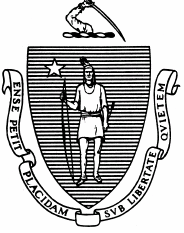 Section I:  Medical Release    By signing below I authorize release of the medical information in Section II of this form to the Department of Transitional Assistance.	Applicant’s Printed Name 			Applicant’s Signature	         		Social Security Number                         Address					City/Town				ZIPSection II:   Medical Practitioner’s Statement   To qualify for Supplemental Nutrition Assistance Program (SNAP) benefits, the individual named above needs to verify that she or he has a disability.For this purpose, disability is defined as (1) having a severe physical or mental impairment, (2) that has lasted or is expected to last for 12 months or result in death, and (3) that makes the person unable to engage in past work or in any other substantial work in light of the person’s age, education, and work experience.Disability must be verified by a licensed medical practitioner.We appreciate your completing this form.  All parts must be completed.Diagnoses:   1.	Is/are the impairment(s) severe (more than slight)?    			  Yes       No2.	Will the impairment(s) last 12 months or result in death?    		  Yes       No	3.	Is this person unable to perform substantial gainful employment on a sustained basis in light of the individual’s 	physical and/or mental impairment(s), age, education, language barriers and work experience?     Yes   NoIf this person cannot perform substantial gainful employment, explain (must be completed):I certify that I am a licensed medical practitioner, that I have examined the above individual, and that the information provided is true and accurate.Name (please print)________________________________________	Title______________________________Address_________________________________________________      Telephone Number__________________Signature________________________________________________	Date______________________________This institution is an equal opportunity provider.Sección I:  Autorización del historial médico    Al firmar abajo, autorizo la entrega del historial médico ubicado en la Sección II de este formulario al Departamento de Asistencia Transicional.	Nombre del Solicitante (en letra de imprenta)  	Firma del Solicitante	         	        Número Seguro Social (SSN)Dirección					Ciudad/Pueblo				Código PostalSection II:   Medical Practitioner’s Statement   To qualify for food stamps, the individual named above needs to verify that she or he has a disability.For this purpose, disability is defined as (1) having a severe physical or mental impairment, (2) that has lasted or is expected to last for 12 months or result in death, and (3) that makes the person unable to engage in past work or in any other substantial work in light of the person’s age, education, and work experience.Disability must be verified by a licensed medical practitioner.We appreciate your completing this form.  All parts must be completed.Diagnoses:   1.	Is/are the impairment(s) severe (more than slight)?    			  Yes       No2.	Will the impairment(s) last 12 months or result in death?    		  Yes       No	3.	Is this person unable to perform substantial gainful employment on a sustained basis in light of the individual’s 	physical and/or mental impairment(s), age, education, language barriers and work experience?     Yes   NoIf this person cannot perform substantial gainful employment, explain (must be completed):I certify that I am a licensed medical practitioner, that I have examined the above individual, and that the information provided is true and accurate.Name (please print)________________________________________	Title______________________________Address_________________________________________________      Telephone Number__________________Signature________________________________________________	Date______________________________